Уважаемые представители малого бизнеса!В первом полугодии 2021 года Росстат проводит экономическую перепись малого бизнеса. Данное обследование проводится 1 раз в 5 лет, и участие в нем является обязательным.Приказом Росстата № 469 от 17.08.2020 г. утверждены формы:для юридических лиц - № МП-сп «Сведения об основных показателях деятельности малого предприятия за 2020 год»;для индивидуальных предпринимателей - № 1-предприниматель «Сведения о деятельности индивидуального предпринимателя за 2020 год».С формами, указаниями и примерами заполнения форм можно ознакомиться на сайте Самарастат https://samarastat.gks.ru в разделе Статистика / Переписи и обследования / Сплошное статистическое наблюдение малого и среднего бизнеса за 2020 год / «Формы отчетности и указания по их заполнению».Отчитаться необходимо даже тем, кто не вел деятельность в 2020 году.В электронном виде отчетность можно заполнить:на сайте Росстата (при наличии электронной подписи) - https://websbor.gks.ru/online/;у операторов электронного документооборота.На бумажном бланке формы можно предоставить в отдел государственной статистики в г. Тольятти:по почтовому адресу: 445017, г. Тольятти, ул. Ленина, 114нарочно: Автозаводский район: Южное шоссе, 24, 2 этаж, каб. 217Комсомольский район: ул. Ленина, 88Центральный район: ул. Ленина, 88Впервые у участников наблюдения появилась возможность передать отчетность с помощью портала «Госуслуги» (https://www.gosuslugi.ru- «Поиск» - «Росстат» - «Экономическая перепись малого и среднего бизнеса за 2020 год» - «Выбор услуги»). СРОК ПРИЕМА ОТЧЕТНОСТИ – ДО 30 АПРЕЛЯ 2021 ГОДАРосстат гарантирует полную конфиденциальность предоставленной информации. Все сведения будут использоваться в обобщенном виде.Если у Вас возникнут вопросы или понадобится помощь специалиста, обращайтесь по телефонам:Автозаводский район: (8482) 39-11-92,   39-13-24,   39-06-48Комсомольский район: (8482) 22-33-06,   22-02-15Центральный район: (8482) 22-07-30,   22-06-81,   22-49-57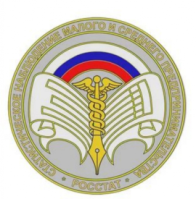 ЭКОНОМИЧЕСКАЯ ПЕРЕПИСЬ МАЛОГО БИЗНЕСА